                                          Úřad Městského obvodu - Statutární město Pardubice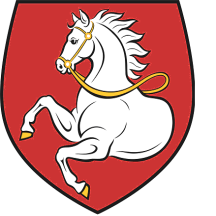                                                        Městský obvod Pardubice VII                                                    Ekonomický odbor Úřadu Městského obvodu Pardubice VII                                                              ČESTNÉ PROHLÁŠENÍProhlašuji, že v mém bytě č. …………… na adrese……………………………………………………………...,Pardubice, bydlí pan/í………………………………………………………………………, nar.:………………..Jméno a adresa vlastníka bytu …………………………………………………………………………………….…………………………………………………………………………………………………………………….Potvrzuji, že jsem byl/a informován/a, že na webových stránkách www.pardubice7.cz jsou uvedeny Informace ozpracování osobních údajů a v pracovní době jsou k dispozici na kanceláři úřadu.V……………………… dne …………………….                            …………………………………………….                                                                                                                                       podpis                                                                 Gen. Svobody 198, 533 51 Pardubice